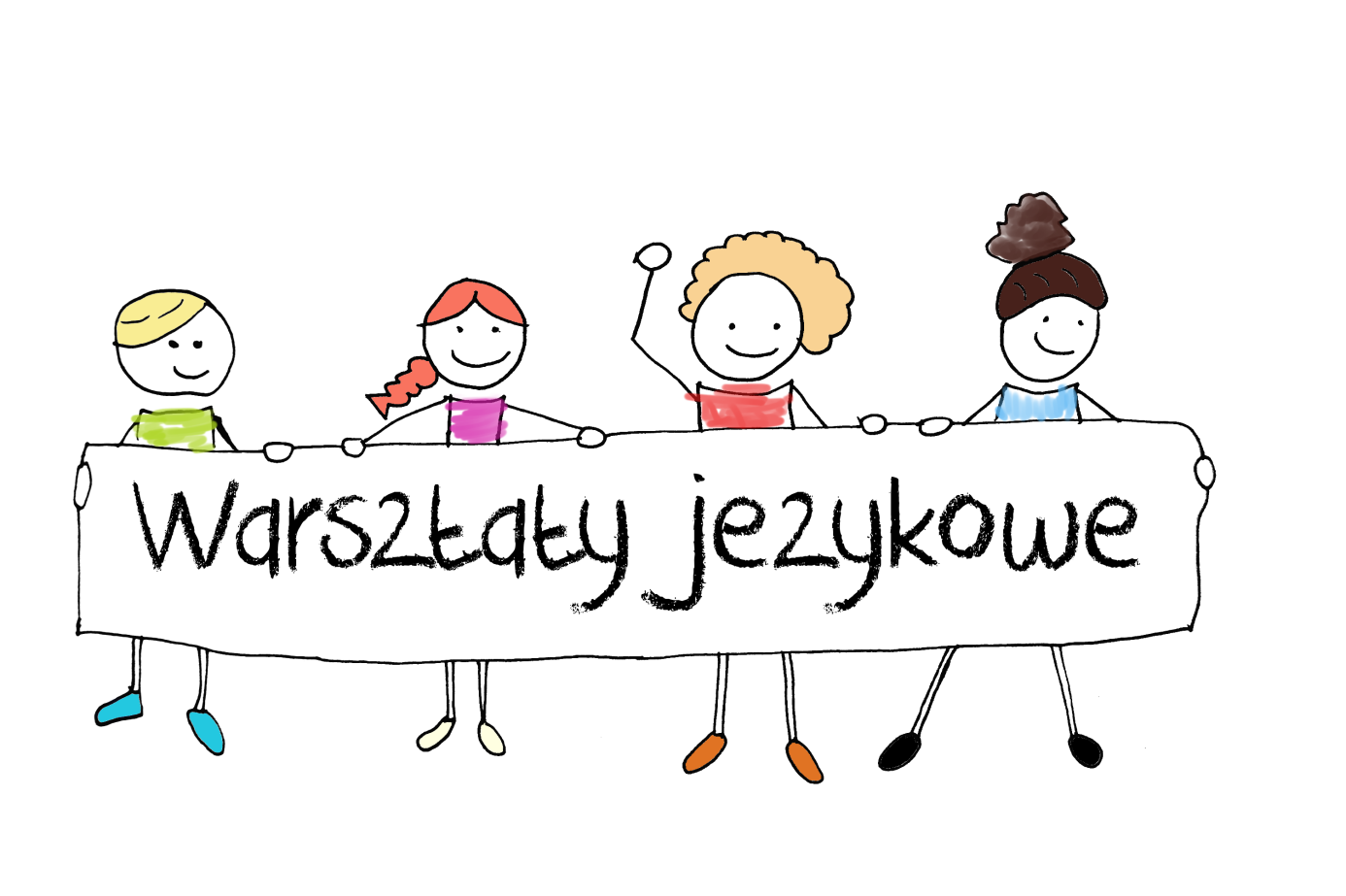 Zapraszamy  na  warsztaty  29 listopada o godz.11.00 , sala 206 / liczba miejsc ograniczona !!!!Zajęcia dla Was poprowadzi Dyrektor Instytutu Austriackiego Pani Joanna Röhr.Zgłoszenia przyjmują A. Mierzejewska i M. Brędziak